21 июля  (вторник)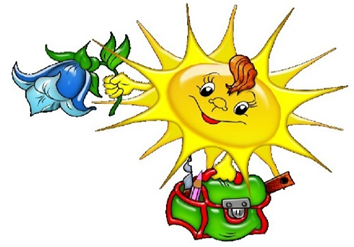                              «ON-LINE ЛЕТО»День пятый.Лагерь 1.	Приветствие.        Всем! Всем! Всем! Добрый день! Приветствуем вас в лагере «Онлайн лето»! Новый день, новые увлекательные задания!2.	Весёлая утренняя зарядка с Кукутиками.        Под веселую, детскую песенку про вкусный, полезный компот танцуем и заряжаемся       бодростью на весь день. https://www.youtube.com/watch?v=BtsTmATYRJ8&feature=emb_logo3.	Время завтрака.4.    Городской конкурс «Про то и про это, да здравствует лето!» (21 июля с 10.00 до 18.00 вам не обходимо выйти на сайт https://vk.com/public91118343  , скачать задания, выполнить их и отправить на адрес электронной почты metod.dvorez.kms@yandex.ru  с пометкой Конкурс «Про то и про это, да здравствует лето!» (лагерь на базе МОУ СШ №22 «Онлайн лето»)5.	А знаешь ли ты, как птенцы вылупляются из яиц?  Почему мухи ползают по потолку и не падают? Ответы на эти и другие вопросы ты найдешь в Академии занимательных наук.                              https://www.youtube.com/watch?v=mWKBNiKp6uM        Задай свой научный вопрос и пришли его нам. 6.	Физминутка (встань, посмотри в окно, улыбнись солнышку, протяни к нему руку – поздоровайся с ним, попей водички)            7.  А ты любишь конструировать? Приглашаем на мастер-класс. Сегодня ты    будешь делать звезды из бумаги. Приготовь цветную бумагу, клей, ножницы.                                         https://www.youtube.com/watch?v=RaI3haEnh88                                                                         Сфотографируй свои звезды, и пришли фото нам. У нас получится настоящий летний                    звездопад. 8.  Время обеда. 9.  Сегодня вторник. Взбодрись после обеденной паузы веселым танцем.     Пришли видео, и мы увидим, как ты танцуешь.                           https://www.youtube.com/watch?v=d0ee7qkP96810. Волшебная книга МЧС. Как вести себя во время грозы.                       https://www.youtube.com/watch?v=1II9JJYolCM  Нарисуй, какие правила надо соблюдать дома и пришли в группу. Ваши работы примут участие в замечательной выставке «МЧС предупреждает!»Всем пока! Встретимся завтра!!!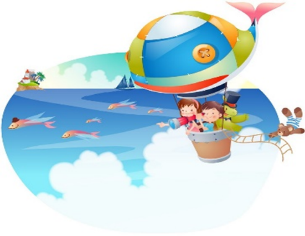 